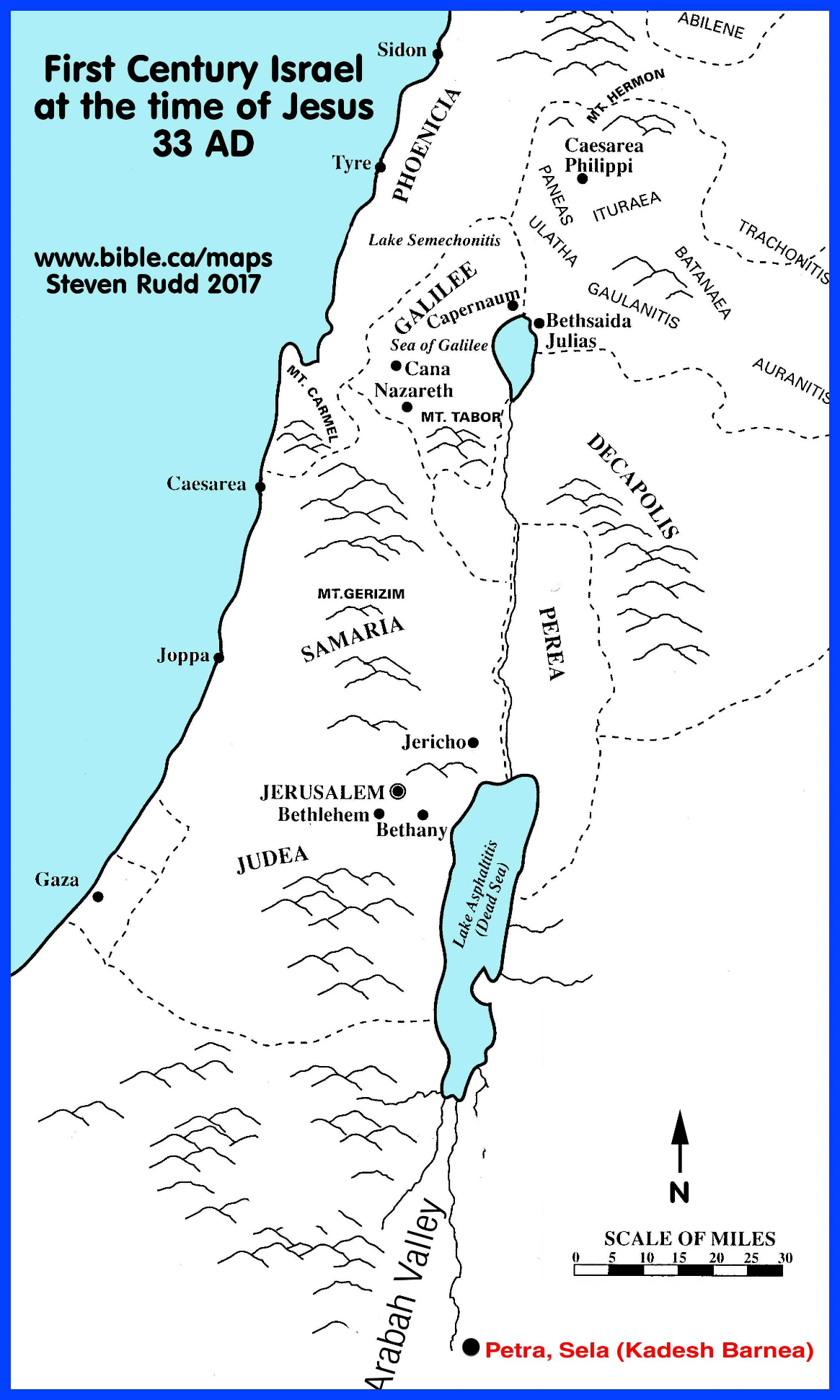 Genesis 2:2-3 By the seventh day God had finished the work he had been doing; so on the seventh day he rested from all his work.  Then God blessed the seventh day and made it holy, Exodus 20:8 Remember the Sabbath day, to keep it holy.2 Timothy 3:12 All that live godly in Christ Jesus will suffer persecution. Galatians 5:22-23 But the fruit of the Spirit is love, joy, peace, patience, kindness, goodness, faith, gentleness, and self-control.Blessings/RewardWoe/WarningBlessed are the poor/yours is the kingdom of GodWoe to those who are rich/you have already been comforted Blessed are those who hunger now/will be satisfied.Woe to you who are well fed now/ you will go hungry.Blessed are you who weep now/ you will be comforted.Woe to you who laugh now/ for you will mourn and weep.Blessed are you when people hate you because of your love for Jesus/ great will be your reward in heaven. Woe to you when everyone speaks well of you/you have enjoyed the praise of men over the praise of God. 